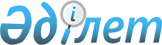 О назначении Мамытбекова А.С. Министром сельского хозяйства Республики КазахстанУказ Президента Республики Казахстан от 11 апреля 2011 года № 9

      Назначить Мамытбекова Асылжана Сарыбаевича Министром сельского хозяйства Республики Казахстан.      Президент

      Республики Казахстан                       Н. НАЗАРБАЕВ
					© 2012. РГП на ПХВ «Институт законодательства и правовой информации Республики Казахстан» Министерства юстиции Республики Казахстан
				